In The Name of GodIslamic 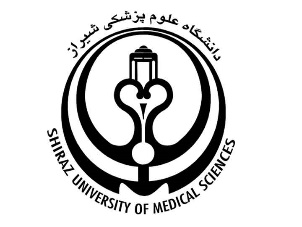  of Medical SciencesOffice of Vice Chancellor for ResearchResearch Project QuestionnaireName and surname of project executive:Institutions with which the executives are affiliated: The Title of the Project:Date of proposal:How to Fill the Questionnaire	Before filling in the questionnaire, please carefully read the instructions below: 1. Upon completing this form, please send it, for evaluation and confirmation, to the Office of Vice Chanceller for Research at the Ministry of Health and Medical Education; University of Medical Sciences; and/or sponsor organization.2. In such projects where the cooperation of other organizations is warranted, the executives should secure those organizations' approval before distributing the questionnaire.3. All projects financed by Research Council of the University and/or sponsor organization, can implemented within the framework of a contract between the Office of Vice Chancellor for Research and the executives. The executives and their co-workers can use scientific, financial and administrative facilities offered by the other party to the contact.4. In keeping with the terms of the contract, the executives should report the progress of the project in predetermined intervals.5. In the event of any invention or financial gain at any stage of the project, regardless of the final research outcomes, the executives are obliged to report that to their affiliated organization in writing. In accordance with the terms of the contract, the mentioned privileges are owned by the researcher, the organization or both.6. Prior to submitting the results for publication to any domestic or international journal. The executives are required to obtain the approval of their affiliated organizations. Any form of financial support or collaboration rendered by affiliated organization must be evidently reported in the publication in question.7. If the executives decide to discontinue the project at any stage thereof, they are obligated to report the reason and return the remaining materials and funds to their affiliated organization(s).8.  As per the wage table issued by the Ministry of Health and Medical Education, the wages of the executives are paid from the funding granted for the research project. 9. With regard to projects with preferences, as determined by Research Council, the researchers will receive financial awards from the Supreme Research Council of Iran.10. Observance of research ethics should be verified by the Research Council of the University or the affiliated organization(s).11. Upon the completion of the research project, all equipment and non-consumable materials purchased through the research grant should be returned to the researchers, affiliated organization(s) or research center, as specified in the contract. The above mentioned items will be handed to the affiliated organization(s) if such provision is made in a separate contract between the involved parties.Research Project QuestionnairePart І- Information about project executives and their co-workersName and Surname of Project Executives:Work Address: Email Address:Current Job and Position of Executives:Organizations with which the executives are affiliated:Location of the research project:Academic degree and educational background of designers (MSc and higher):Please attach the list of your previous researches and papers: (Please only list your last seven researches if available)Characteristics of main co-workers:Part П- Information about Current ResearchThe title and kind of the research:A: Title: B: Kind:	Basic 	Practical  		Basic-PracticalIntroduction and explanation of project: * Basic research is a kind of research which is often used for the progress of scientific                                                                                        boundaries without mentioning its specific use.**Practical research is a kind of research which is used for specific purposes and often has a theoretical-experimental view.Objectives & Hypothesis:A: General Objectives:B: Hypothesis:Method of execution of the project, Selection of the samples, information gathering & ………:Estimating the time length which is needed for complete execution of project:.Time table of execution of each part of project and progression of it:Review of the literature:         Report the scientific career of this project & the researches which were done in this field with their references (Attachment of two main researches is mandatory):OtherPart Ш- Information about chargesDid you request for any finance for this project from other organization?If your answer is positive, please write the name of the organization and the result of your request:Personnel charges with mentioning the complete characteristics & the amount hours of employment of each and their wage: Laboratory & specialty services` charges which are done by other organization: Executive problems in doing the project & method of solving problems:List of instruments & materials which should be bought from the finance of this project from  or abroad:If it is mandatory to buy some materials from outside  estimate the charge in dollars:Travel charges (If needed): Other charges:A: Charge of copies of questionnaire papers:                 …………… USD $B: Charge of preparing the needed journals & books: ……………. USD $C: Other charges:                                                             ……………. USD $				Addition of other charges:       ………………USD $ Addition of all charges of the project:The amount of money which is supplied by other sources & the method of it consumption:  Remaining charges of the project which is requested to supply:Moral principles in this research project:A: Is taking the acceptance of the examined persons, mandatory or not?B: If the answer is positive please attach the moral acceptance.C: Other moral principles in the execution of this project: Write the name of organizations which take benefits from the results of this research project:We the undersigned have confirmed the validity of all writing in this questionnaire.Signature of the executive				Signature of the Vice Chancellor	of the project						for ResearchComment of Advisor in Researching (Please don’t write anything in this part):  Comment of Advisor in Statistics (Please don’t write anything in this part): Year of AchievementCountryUniversityEducation Field & SpecialtyEducation DegreeYear of AchievementCountryUniversityEducation Field & SpecialtyEducation DegreeActive ResearchNon-PublishedName of the Related Journal, Number & Date PublicationTitle of Your Previous ResearchRowActive ResearchNon-PublishedName of the Related Journal, Number & Date PublicationTitle of Your Previous ResearchRowSignatureKind of CooperationScientific DegreeJobName & SurnameTime of execution(Month) Time of execution(Month) Time of execution(Month) Time of execution(Month) Time of execution(Month) Time of execution(Month) Time of execution(Month) Time of execution(Month) LengthExplanation of each executive action of project Row8thTrimester  7thTrimester  6thTrimester  5thTrimester  4th Trimester3rd Trimester2ndTrimester1st  TrimesterSumDegree of educationWage per hourTotal hours of work for projectNumber of peopleKind of workAddition of estimated charges:Addition of estimated charges:Sum ( USD$) Charge for eachNumber of occasionsCenter of servicingObject of examination or specialty serviceAddition of laboratory & specialty services` charges:Addition of laboratory & specialty services` charges:Addition of laboratory & specialty services` charges:Addition of laboratory & specialty services` charges:Total chargePrice of eachNecessary numbersIs it available  in ? Consumptive or non-consumptivecountryConstructive organization and/or sellerName of machine or instrument                                                                                    Addition of laboratory & specialty services` charges:                                                                                    Addition of laboratory & specialty services` charges:                                                                                    Addition of laboratory & specialty services` charges:                                                                                    Addition of laboratory & specialty services` charges:                                                                                    Addition of laboratory & specialty services` charges:                                                                                    Addition of laboratory & specialty services` charges:                                                                                    Addition of laboratory & specialty services` charges:Charge in USD$Number of personsKind of transportNumber of trips at the time of execution of the project & the purposeDestinationAddition of travel charges in USD$:Addition of travel charges in USD$:Addition of travel charges in USD$:Addition of travel charges in USD$:  ……………. USD $A: Addition of personnel charges ( article 14)……………. USD $B: Addition of laboratory and specialty services` charges (article15) ……………. USD $C: Addition of charges of instruments (article17)……………. USD $D: Addition of travel charges (article 19)……………. USD $E: Addition of other charges ( article 20)……………. USD $Total addition